                                              Содержание Пояснительная записка Теоретическая подготовка - преподается в форме лекций, бесед, отдельных занятий, с изучением и разбором методических пособий, кино- и видеоматериалов, специализированных журналов.Отдельные темы изучаются повторно с более глубоким раскрытием их содержания.  Общая физическая подготовка - программный материал представляется в виде заданий (упражнений), сгруппированных в отдельные блоки по принципу их преимущественной направленности на те или физические качества. Сами же задания (упражнения) по структуре схожи в той или иной мере со структурой формируемого предметного навыка.Техническая подготовка - осуществляется с помощью словесных и наглядных методов, а также практического выполнения упражнений. Инструкторская и судейская практика - во-первых, дает представления о структуре, содержания тренировочного занятия, о структуре соревнований, а во-вторых, позволяет получить некоторый опыт инструкторской и судейской практики на учебных занятиях и на соревнованиях.    3 год обученияНа третьем   году обучения предусматривается увеличение времени, отводимого на технико-техническую и специальную подготовку.В этот период наряду с упражнениями из различных видов спорта, спортивными и подвижными играми широко используются комплексы специальных подготовительных упражнений и методы тренировки, направленные на развитие силовой выносливости.Удельный вес технической подготовки возрастает за счет увеличения времени, отводимого на специальные подготовительные и соревновательные упражнения. Учащиеся совершенствуют свои тактические способности, овладевают умением оперативно решать двигательные задачи, возникающие в процессе лазанья. На этом этапе обучения формируется образ стратегий обучения и подготовки как спортсмена. Теоретические знания нужны и даются с целью выбора той или иной стратегии обучения и подготовки. Участие в соревнованиях необходимо для корректировки индивидуальной стратегии. Уровень соревнований, в которых участвуют учащиеся - город, край.По окончанию учебного года учащиеся должны выполнить нормативные требования по общей и специальной физической подготовленности. Уметь использовать на учебном занятии, как отдельные упражнения специальные физической подготовки, так и их комплексы. Уметь составлять план тренировочного занятия, уметь анализировать скалолазные трассы и свои действия на трассе, умения обслуживать соревнования в качестве рабочего, судьи, секретаря и др.3. Календарно-тематическое планирование   третьего года обучения3. Воспитательная работаНастоящая Рабочая программа воспитания (далее – Программа) разработана для детей в возрасте от 7 до 18 лет, обучающихся в объединении «Скалолаз-2», с целью организации воспитательной работы с обучающимися. Реализация Программы осуществляется параллельно с выбранной ребенком и (или) его родителями (законными представителями) несовершеннолетнего обучающегося дополнительной общеобразовательной (общеразвивающей) программой «Спортивное скалолазание» туристско-краеведческой направленности.Программа представляет собой базисный минимум воспитательной работы, обязательный для проведения с обучающимися объединения «Скалолаз-2», и может быть дополнена в течение учебного года в зависимости от конкретных образовательных потребностей детей.Для обучающихся объединения «Скалолаз-2» среднего школьного возраста (7-18 лет):Цель Программы –   личностное развитие обучающихся, проявляющеесяв развитии их позитивных отношений к общественным ценностям: семья, труд, отечество, природа, мир, знания, культура, здоровье, человек.Целевым приоритетом является создание благоприятных условий для развития социально значимых отношений обучающихся, и, прежде всего, ценностных отношений:- к семье как главной опоре в жизни человека и источнику его счастья;- к труду как основному способу достижения жизненного благополучия человека, залогу его успешного профессионального самоопределения и ощущения уверенности в завтрашнем дне; - к своему отечеству, своей малой и большой Родине как месту, в котором человек вырос и познал первые радости и неудачи, которая завещана ему предками и которую нужно оберегать; - к природе как источнику жизни на Земле, основе самого ее существования, нуждающейся в защите и постоянном внимании со стороны человека; - к миру как главному принципу человеческого общежития, условию крепкой дружбы, налаживания отношений с коллегами по работе в будущем и создания благоприятного микроклимата в своей собственной семье;- к знаниям как интеллектуальному ресурсу, обеспечивающему будущее человека, как результату кропотливого, но увлекательного учебного труда; - к культуре как духовному богатству общества и важному условию ощущения человеком полноты проживаемой жизни, которое дают ему чтение, музыка, искусство, театр, творческое самовыражение;- к здоровью как залогу долгой и активной жизни человека, его хорошего настроения и оптимистичного взгляда на мир;- к окружающим людям как безусловной и абсолютной ценности, как равноправным социальным партнерам, с которыми необходимо выстраивать доброжелательные и взаимоподдерживающие отношения, дающие человеку радость общения и позволяющие избегать чувства одиночества;- к самим себе как хозяевам своей судьбы, самоопределяющимся и самореализующимся личностям, отвечающим за свое собственное будущее. Задачи Программы:          1) реализовывать воспитательные возможности общеучрежденческих ключевых дел, поддерживать традиции их коллективного планирования, организации, проведения и анализа в групповом сообществе;            2) сформировать национальное самосознание, ценностное отношение к личности, обществу, государству, к идеям и ценностям их возрождения и развития;           3) создать конкретные условия для проявления гражданственности, патриотизма, достойного выполнения общественного, государственного и воинского долга воспитанниками с учетом их интересов, потребностей в основных сферах человеческой деятельности и общении;          4) воспитать уважение к закону и развить социальную ответственность молодых граждан;           5) создать содержательное и информационное обеспечение агитационной и пропагандистской работы по приобщению обучающихся, их родителей к здоровому образу жизни;           6) способствовать формированию отношения к своему здоровью и здоровью окружающих, как к социальной ценности;         7) повышать общий уровень культуры обучающихся;         8) способствовать развитию самодисциплины и ориентации на общечеловеческие ценности;         9) способствовать выработке умений и навыков по укреплению и сохранению здоровья, безопасному и ответственному поведению;        10) организовать работу с семьями обучающихся, их родителями и/или 
законными представителями, направленную на совместное решение проблем 
личностного развития детей.          11) реализовывать воспитательный потенциал руководства педагогом 
дополнительного образования, вверенного ему объединения, 
поддерживать активное участие объединений в жизни 
Учреждения;          12) вовлекать обучающихся в активное участие в краевых, окружных, 
городских культурно-массовых мероприятиях и реализовывать 
воспитательные возможности этих мероприятий;          13) организовывать разноплановую профилактическую работу по безопасности жизнедеятельности с обучающимися объединений. Процесс воспитания в объединении «Скалолаз-2» основывается на следующих принципах взаимодействия педагога и обучающихся:          1.Принцип индивидуального подхода предполагает учет индивидуальных запросов, интересов, склонностей, способностей, возможностей, психофизиологических особенностей и социальной среды обучающихся. Дифференцированный подход обеспечивает комфортное состояние каждого ребенка.            2.Принцип преемственности – предполагает культурное взаимодействие и взаимовлияние поколений. Необходимо активизировать деятельность родителей, всех взрослых на передачу детям социального знания и опыта.             3.Принцип гуманизма, уважения к личности ребенка в сочетании с требовательностью к нему. В соответствии с этим принципом воспитательный процесс строится на доверии, взаимном уважении, авторитете педагога, сотрудничестве, любви, доброжелательности.             4.Принцип опоры на положительное в личности ребенка. В соответствии с этим принципом воспитания при организации воспитательного процесса педагог должен верить в стремление обучающегося быть лучше, и сама воспитательная работа должна поддерживать и развивать это стремление.            5.Принцип воспитания в коллективе и через коллектив. В соответствии с этим принципом воспитание в объединении, в процессе общения должно быть основано на позитивных межличностных отношениях.Режим занятий по Программе включает в себя проведение не менее одного воспитательного мероприятия в месяц. Формы и виды проводимых воспитательных мероприятий (спортивные состязания, праздники, фестивали, социальные проекты, игры, сборы, конкурсы, соревнования, экскурсии, профориентационные игры: симуляции, деловые игры, квесты и др.)  а также методы воспитательной деятельности определены в зависимости от особенностей реализуемой дополнительной общеобразовательной (общеразвивающей)программы» в соответствии с возрастными и психофизиологическими особенностями обучающихся.При выборе и разработке воспитательных мероприятий главным критерием является соответствие тематике и направленности проводимого воспитательного мероприятия основным направлениям и принципам воспитательной работы в учреждении, учет направленности дополнительной общеобразовательной (общеразвивающей) программы «Спортивное скалолазание» по которой организованы занятия обучающихся, а также учет психофизиологических особенностей детей.Практическая реализация цели и задач воспитания осуществляется в рамках следующих направлений воспитательной работы учреждения. Каждое из них представлено в соответствующем модуле: «Работа с родителями», «Краевые, окружные, городские, культурно-массовые мероприятия», «Воспитательная работа в объединении (согласно индивидуальному плану работы педагога дополнительного образования)», «Гражданско-патриотическое воспитание», «Здоровый образ жизни».Основные направления воспитательной работы Воспитательная работа в объединении «Скалолаз-2» осуществляется по различным направлениям деятельности, позволяющим охватить и развить все аспекты личности обучающихся.            1.Гражданско-патриотическая направленность воспитательной деятельности.- знакомство обучающихся детей с государственной символикой России (Государственный гимн, герб и флаг России);- формирование понятий и представлений о родном крае, России, о народах России, природе и национальных достояниях;- воспитание в детях чувства привязанности к своему дому, своим близким;- развитие чувств патриотизма, любви к Родине, стремления к миру, уважения к культурному наследию России, ее природе;- развитие гармонического проявления патриотических чувств и культуры межнационального общения.            2.Культурологическая направленность воспитательной деятельности Воспитание нравственных чувств и этического сознания.- знакомство обучающихся с основными видами учреждений культуры, их особенностями, видами культурной деятельности человека, их приобщение к отечественным и общемировым культурным ценностям;- развитие чувственного восприятия окружающего мира, чувства видения и понимания красоты человеческой души, эстетических качеств детей;- воспитание благородства души при ознакомлении с окружающим миром через ощущения гармонии, цвета, форм, звуков, их прекрасных и оригинальных сочетаний;- обогащение впечатлений обучающихся об этике человеческих взаимоотношений как духовной ценности на основе идеалов Любви, Правды, Добра.              3.Здоровьесберегающая направленность воспитательной деятельности.-  мероприятия, направленные на укрепление и охрану здоровья обучающихся;- развитие физических качеств – ловкости, быстроты, силы, выносливости, морально-волевых – решительности, смелости;- социализацию обучающихся путем развития чувств коллективизма и взаимовыручки;- формирование представлений о культурно-гигиенических навыках и их развитие;- знакомство с основными правилами здорового образа жизни, формирование потребности и развитие мотивации к ведению здорового образа жизни, формирование устойчивых представлений о пользе и необходимости физического развития;                               4.Экологическая направленность воспитательной деятельности.- формирование у обучающихся сознательного, положительного отношения к окружающей среде, убежденности в необходимости гуманного, бережного отношения к природе как к наивысшей национальной и общечеловеческой ценности;- расширение знаний, обучающихся в области экологии и охраны окружающей среды;- развитие потребности общения с природой, интереса к познанию ее законов и явлений;- формирование экологического мировоззрения обучающихся, основанного на естественнонаучных и гуманитарных знаниях, отражающих глубокую убежденность в единстве человека и природы;                  5.Духовно-нравственная направленность воспитательной работы.- формирование гармоничной личности обучающихся, развитие ценностно-смысловой сферы средствами сообщения духовно-нравственных и базовых национальных ценностей;- развитие нравственных чувств, обучающихся - совести, долга, веры, ответственности, уважения, чести, справедливости;- формирование нравственного облика и нравственной позиции обучающихся;- расширение интеллектуальных знаний, обучающихся в области морали и этики, ознакомление с базовыми этическими, моральными, волевыми принципами;                 6.Воспитание трудолюбия, творческого отношения к учению, труду, жизни.Оценка результативности Программы осуществляется в конце учебного года. В качестве результативности выполнения Программы рассматриваются следующие критерии:1-формируемые посредством воспитательных мероприятий качества личности, включающие в себя морально-нравственные, ценностные и волевые установки, их личностное отношение к различным областям человеческой деятельности, собственную жизненную позицию;          2-уровень интеллектуального развития обучающихся, расширение их кругозора в направлениях деятельности, реализуемых Программой;          3- уровень групповой сплоченности детского коллектива, психологический климат в объединении по интересам;          4-полнота освоения учебных часов, предусмотренных Программой воспитательной работы.Способом получения информации о результатах воспитания, социализации и саморазвития   является педагогическое наблюдение. Способами получения информации о состоянии совместной деятельности детей и взрослых являются беседы с обучающимися и их родителями, педагогами, при необходимости – анкетирование.К Программе прилагается ежегодный календарный план воспитательной работы (Приложение 1).4. Календарный учебный график5. Условия реализации программы. Кадровое обеспечение - педагоги, имеющие средне-специальное или высшее образование, имеющие опыт работы с детским коллективом и обладающие знаниями и практическими умениями скалолазной подготовки, стремящиеся к профессиональному росту. Информационное обеспечение:- видео записи (учебные и познавательные фильмы по скалолазанию, видеосюжеты и видеоролики о соревнованиях и тренировках по скалолазанию, видеоматериал об известных скалолазах России и мира);- дидактический материал (плакаты, фотографии, наглядные пособия по скалолазанию);- специальная литература (книги, методические пособия, журналы, статьи о скалолазании);- интернет;Материально-техническое обеспечение учебно-тренировочного процесса.Скалодром, специальное снаряжение и оборудование для занятия скалолазанием, личное снаряжение юного скалолаза, бивачное оборудование, аудио и видео аппаратура, компьютер с возможностью выхода в Интернет.Личное снаряжение:-   система страховочная;-   скальные туфли;-   мешок для магнезии;-   страховочное устройство «восьмерка»;-   карабин с муфтой;-   дневник тренировок;-   секундомер;-   спальный мешок;-   коврик «каре мат»;-   рюкзак скальный;-   кроссовки, спортивная одежда.Специальное снаряжение:-    тренажеры;-   зацепы с болтами и шайбами;-    веревки страховочные;-    карабины муфтованные;-    крючья скальные;-    средства для промежуточных точек страховки на скалах;-    оттяжки с карабинами;-    стационарное оборудование для верхней страховки;-   гимнастические маты;-   средства для подъема, спуска по веревке.Бивуачное оборудование:- палатки;- набор котлов;- костровое оборудование;- газовая горелка с газовыми баллонами;- тенты от дождя.Список литературы Для педагогов основная:          1. Антонович И.И. Спортивное скалолазание. – М.: ФиС, 1978.          2. Байковский Ю.В. Основы спортивной тренировки в горных видах спорта (альпинизм, скалолазание, горный туризм). – М.: Вилад, 1996.          3. Байковкий Ю.В. Особенности формирования и классификация горных неолимпийских видов спорта. – М.: Вертикаль, 2005.          4. Единая Всероссийская спортивная классификация. 2001-2005 г.г. Часть 1.- М.: Советский спорт, 2002          5. Пиратинский А.Е. Подготовка скалолаза. – М.: ФиС, 19          6. Подгорбунских З.С., Пиратинский А.Е. Техника спортивного скалолазания. – Екатеринбург, УГТУ – УПИ, 2000          7. Спортивное скалолазание: правила соревнований. Требования и методический указания /Под ред. А.Е. Пиратинского. – М.: ФСР, 2002          8. Спортивное скалолазание- http://www.rusclimbing.ru.          9. Федотенкова Т.П., Федотенков А.Г., Чистякова С.Г., Чистяков С.А. Юные скалолазы/ Авторская программа. – М., 2003.
Дополнительная:                     10. Гусева А.А. Вегетативный статус и функциональное состояние сердца                11. Вашляева И. В., Романова Н. А., Шуралева Н. Н. Основы методики самостоятельного освоения знаний для занятий физическими упражнениями. [Электронный ресурс]: учебное пособие. - Екатеринбург: [Издательство УрГЭУ], 2017. – Режим доступа: http://lib.usue.ru/resource/limit/ump/17/p489282.pdf12. Давыдова Е. В., Давыдов Е. А. Развитие качества гибкости студентов при подготовке к выполнению нормативов ВФСК "ГТО". [Электронный ресурс]: учебно-методическое пособие. - Екатеринбург: [Издательство УрГЭУ], 2019. - Режим доступа: http://lib.usue.ru/resource/limit/ump/19/p492590.pdf13. Железняк Ю. Д., Петров П. К. Основы научно-методической деятельности в физической культуре и спорте.: учебник для студентов учреждений высшего профессионального образования, обучающихся по направлению "Педагогическое образование", профиль "Физическая культура" (квалификация "бакалавр"). - Москва: Академия, 2014.14. Кризи, М. Скалолазание. Курс тренировок от А до Я / М. Кризи. - М.: Эксмо, 2017. Петербург, 2001. юных скалолазов. – М., 2003.15. Колчанова В.П. Совершенствование подготовки начинающих скалолазов      9- 12 лет. Магистерская диссертация: АФК им. П.Ф. Лесгафта. – Санкт- Петербург.           17. Линн, Хилл Скалолазание – моя свобода / Хилл Линн. - М.: Нестор-История, 2017. 18. Малкин В.Р. Управление психологической подготовкой в спорте. – Екатеринбург: Изд-во Уральского университета, 2001.22. Синицын С. Е. Основы скалолазания. [Электронный ресурс]: учебно-методическое пособие. - Екатеринбург: [Издательство УрГЭУ], 2019. Режим доступа: http://lib.usue.ru/resource/limit/ump/19/p492596.pdf23. Хаттинг, Г. Альпинизм. Техника восхождений, ледолазания, скалолазания / Г. Хаттинг. - М.: Гранд-Фаир, 2017.           24. Хаттинг, Г. Скалолазание. Базовое руководство по снаряжению и техническому оснащению / Г. Хаттинг. - М.: Гранд-Фаир, 2017.25. Хилл, Линн Скалолазание - моя свобода. Моя жизнь в вертикальном мире /ЛиннХилл. - Москва: ИЛ, 2017.Для обучающихся: 27. Алексеев А.А. Питание в туристском походе. — М.: ЦДЮТур МО РФ, 1999.           28. Балабанов И.В. Узлы. — М.: 1998           29. Официальный сайт Федерации скалолазания России. -[Электронный ресурс]. - Режим доступа: http://www.c-f-r.ru/           30. Спортивное скалолазание: правила соревнований. Требования и методические указания. – М.: ФСР, 2006.           31. Физкультура для всех: для детей и взрослых. - [Электронный ресурс].- Режим доступа: http://www.c-f-r.ru/            32. Спортивное скалолазание: правила соревнований. Требования и методические указания. – М.: ФСР, 2006.ПРИЛОЖЕНИЕ 	План воспитательной работы объединения «Скалолаз-2»на 2022-2023 учебный год«Ключевые дела МБУ ДО «Станция туризма и экскурсий»Краевые, окружные, городские культурно-массовые мероприятия«Гражданско-патриотическое воспитание»Работа с родителями№п/пОсновные разделы программы№ страницы1Пояснительная записка32Календарно-тематическое планирование63Воспитательная работа104Календарный учебный график155Условия реализации программы156Список литературы177Приложение 19Полное наименованиеРабочая программа к дополнительной общеобразовательной (общеразвивающей) программе «Спортивное скалолазание»РуководительСергеева Светлана Николаевна, педагог дополнительного образованияГеография реализацииМБУ ДО «Станция туризма и экскурсий», г. Рубцовск, Алтайский край Срок реализации1 годНаправленность программыТуристско-краеведческаяЦель программыСоздание условий для формирования у обучающихся предметных/непредметных способностей, личностных качеств через занятие спортивным скалолазанием.Ожидаемые результатыЛичностные- познавательной мотивации к истории возникновения скалолазания;                                             - узнать способы самоорганизации и самоконтроля;- освоить основы техники в скалолазании;- изучить теоретические основы подготовки юного скалолаза;- научиться самостоятельно оценивать свои достижения и достижения других;- узнать способы элементарных правил выживания в природе;- понять значения занятия скалолазанием для укрепления здоровья человека;- мотивации к выполнению норм гигиены и закаливающих процедур.ПредметныеПолучат знания (будут знать) по темам:- физическая культура и спорт в России;- краткий обзор развития скалолазания;-правила поведения и техники безопасности на занятиях;- одежда и обуви для занятий скалолазанием, гигиена и режим дня; -краткие сведения о строении и функциях организма; -скалолазное снаряжение, самоконтроль спортсмена.  Овладеют средствами воспитания основных физических качеств: быстроты, силы, выносливости, гибкости, ловкости (координация);- выполнят требования физической подготовки;- способами (техниками) передвижения по скальному рельефу и основами техники страховки и само страховки.МетапредметныеОбучающиеся научатся:- адекватно воспринимать содержательную оценку своей работы;- вносить коррективы в свою работу.Обучающиеся получат возможность научиться:- понимать цель выполняемых действий;- адекватно оценивать правильность выполнения задания;- первоначальным умением и навыкам в скалолазании;- работать индивидуально и в группе.  Формами обучения являются:- практические и теоретические учебные занятия,- работа по индивидуальным планам,- участие в соревнованиях, товарищеских встречах,- инструкторская и судейская практика,-походы, экскурсии, предусмотренные в разделах программыРежим занятий:Понедельник, среда, пятница.  С 08-00 до 09-30.№ЧислоСодержание занятийВсегоТеорияПракт1.05.09.Скалолазание в России и Алтайском крае.2112.07.09.Ориентирование2113.09.09.ОФП - Развитие силы2114.12.09.Техника лазания2115.14.09.ОФП -Развитие скорости2116.16.09.Техника страховки2117.19.09.ОФП- Развитие ловкости2118.21.09.Техника страховки2-19.23.09.ОФП -Развитие гибкости21110.26.09.Техника лазания2-111.28.09.ОФП- Развитие выносливости21112.30.09.Учебные соревнования2-213.03.10Правила поведения и техники безопасности на занятиях, техника страховки21214.05.10.ОФП - Развитие силы2-215.07.10.Техника лазания2-216.10.10.ОФП -Развитие скорости2-217.12.10.Техника страховки2-218.14.10.ОФП- Развитие ловкости2-219.17.10.Техника страховки2-220.19.10.ОФП -Развитие гибкости2-221.21.10.ОФП- Развитие выносливости2-222.24.10.Техника лазания2-223.26.10.Учебные соревнования2-224.28.10.Учебные соревнования2-225.04.11.Правила соревнований, их организация и проведение.21226.07.11.ОФП - Развитие силы2-227.09.11.ОФП -Развитие скорости2-228.11.11.Техника лазания2-229.14.11.ОФП- Развитие ловкости2-230.16.11.Техника страховки2-231.18.11.ОФП -Развитие гибкости2-232.21.11.Техника лазания2-233.23.11.ОФП- Развитие выносливости2-234.25..11Техника страховки2-235.28.11.Краеведение2-236.30.11.Учебные соревнования2-237.02.12.Основы методики обучения и тренировки скалолазов21238.05.12.ОФП - Развитие силы2-239.07.12.ОФП -Развитие скорости2-24009.12.Техника лазания2-24112.12.ОФП- Развитие ловкости2-242.14.12.Техника страховки2-243.16.12.ОФП -Развитие гибкости2-244.19.12.Техника лазания2-245.21.12.ОФП- Развитие выносливости2-246.23.12.Техника страховки2-247.26.12. Учебные соревнования.2-248.28.12.Учебные соревнования2-249.04.01.Самоконтроль спортсмена21250.06.01.ОФП - Развитие силы2-251.09.01Техника лазания2-252.11.01.ОФП -Развитие скорости2-253.13.01.Техника страховки2-254.16.01.ОФП- Развитие ловкости2-255.18.01.Техника лазания2-256.20.01.ОФП -Развитие гибкости2-257.23.01.Техника страховки2-258.25.01.ОФП- Развитие выносливости2-259.27.01.Учебные соревнования.2-260.30.01.Учебные соревнования2-261.01.02.Единая всероссийская спортивная классификация. Разряды и звания в скалолазании21162.03.02.ОФП - Развитие силы2-263.06.02.Техника лазания2-264.08.02.ОФП -Развитие скорости2-265.10.02.Техника страховки2-266.13.02.ОФП- Развитие ловкости2-267.15.02.Техника лазания2-268.17.02.ОФП -Развитие гибкости2-269.20.02.Техника страховки2-270.22.02.ОФП- Развитие выносливости2-271.24.02. Учебные соревнования.2-272.27.02.Учебные соревнования.2-273.01.03.Тактические действия в скалолазании.21274.03.03.Ориентирование2- 275.06.03.ОФП –Развитие силы2-276.10.03.Техника лазания2-277.13.03.ОФП –Развитие скорости2-278.15.03.Техника страховки2-279.17.03.ОФП- Развитие ловкости2-280.20.03.Техника лазания2-281.22.03.ОФП –Развитие гибкости2-282.24.03.Техника страховки2-283.27.03.ОФП- Развитие выносливости2-284.29.03.Учебные соревнования2-285.03.04.Тактические действия в скалолазании.21286.05.04.Ориентирование2-287.07.04.ОФП –Развитие силы2-288.10.04.Техника лазания2-289.12.04.ОФП –Развитие скорости2-290.14.04.Техника страховки2-291.17.04.ОФП- Развитие ловкости2-292.19.04.Техника лазания2-293.21.04.ОФП –Развитие гибкости2-294.24.04.Техника страховки2-295.26.04.ОФП- Развитие выносливости2-296.28.04.Учебные соревнования2-297.03.05.ОФП - Развитие силы2-298.05.05.Техника лазания2-299.10.05.ОФП -Развитие скорости2-2100.12.05.Техника страховки2-2101.15.05.ОФП- Развитие ловкости2-2102.17.05.Техника лазания2-2103.19.05.ОФП -Развитие гибкости2-2104.22.05.Техника страховки2-2105.24.05.ОФП- Развитие выносливости2-2106.26.05.Ориентирование2-2107.29.05.Краеведение2-2108.31.05.Учебные соревнования2-2                                                всего21616200Год обучения, № группыДата начала обучения по программеДата окончания обучения по программеВсего учебных недельКоличест во учебные дниКоличест во учебные часыРежим занятий3 год обучения, группа № 205.09.202231.05.2023362162163 раза в неделю, по 2 часа16. Кудрявцев И. С., Козловских И. С., Микушин М. В. Методы воспитания скоростно-силовой выносливости у студентов. [Электронный ресурс]: учебно-методическое пособие. - Екатеринбург: Издательство УрГЭУ, 2019. - 115 – Режим доступа: http://lib.usue.ru/resource/limit/ump/20/p492907.pdf19. Муллер А. Б., Дядичкина Н. С., Богащенко Ю. А., Близневский А. Ю., Рябинина С. К. Физическая культура. [Электронный ресурс]: Учебник и практикум для вузов. - Москва: Юрайт, 2020. Режим доступа: https://urait.ru/bcode/44997320. Окслэйд, К. Скалолазание / К. Окслэйд. - М.: Мнемозина, 2018. - 940 c.21. Письменский И. А., Аллянов Ю. Н. Физическая культура. [Электронный ресурс]: Учебник для вузов. - Москва: Юрайт, 2020.Режим доступа: https://urait.ru/bcode/46758826. Шкер Роб, Браунинг Рэй. Серьезные тренировки для спортсменов на выносливость: Пер. с англ. – Мурманск: Тулома,2017 г.ДелаЦелевая аудиторияОриентировочное время проведенияОтветственныеМероприятия, посвященные профилактике ПДДДетиСентябрь 2022Данилюк И.А.Ижицкая М.В.Сергеева С.Н.Иванова Н.В.Конкурс «Мама – такая разная!», посвященный Дню материДетиНоябрь 2022Ижицкая М.В.Нестеренко О.В.Соревнования по скалолазанию на призы Деда МорозаДети, родителиДекабрь 2022Сергеева С.Н.Иванова Н.В.Мероприятия, приуроченные к празднованию Дня защитника ОтечестваДетиФевраль 2023Ижицкая М.В.Нестеренко О.В.Сергеева С.Н.Иванова Н.В.Викторина «МЫ ЗНАЕМ – МЫ ПОМНИМ!», посвященная дню памяти о россиянах, исполняющих служебный долг за пределами Отечества.ДетиФевраль 2023Ижицкая М.В.Нестеренко О.В.Сергеева С.Н.Иванова Н.В.Мероприятия, приуроченные к празднованию Международного дня 8 МартаДетиМарт 2023Ижицкая М.В.Нестеренко О.В.Сергеева С.Н.Иванова Н.В.Мероприятия, приуроченные ко Дню окончания Второй мировойвойныДетиМай 2023Ижицкая М.В.Нестеренко О.В.Сергеева С.Н.Иванова Н.В.Мероприятия, посвященные Дню РоссииДетиИюнь 2023Ижицкая М.В.Нестеренко О.В.Сергеева С.Н.Иванова Н.В.Мероприятия, посвященные Дню памяти и скорбиДети, общественностьИюнь 2023Сергеева С.Н.Иванова Н.В.Мероприятия, посвященные празднованию Дня Государственного флага Российской ФедерацииДетиАвгуст 2023Ижицкая М.В.Нестеренко О.В.Сергеева С.Н.Иванова Н.В.Дела, события, мероприятияЦелевая аудиторияОриентировочное время проведенияОтветственные«Горный фестиваль» - соревнования по спортивному туризму на горных дистанциях, скалолазанию, посвященный празднованию Дня городаДети, родители  Сентябрь 2022Ответственный:Карелин М.В.Шумаков А.Г.Данилюк И.А.Нестеренко О.В.Ижицкая М.В.Хорина М.Ф.Зимин А.А.Городские соревнования по спортивному ориентированию бегом «Ночное ориентирование»Дети, родителиНоябрь 2022Ответственный:Нестеренко О.В. Шумаков А.Г.Данилюк И.А.Зимин А.А.Ижицкая М.В.Хорина М.Ф.Карелин М.В.Первенство города Рубцовска по скалолазанию в закрытых помещениях (дисциплина – боулдеринг)ДетиДекабрь 2022Ответственный: Данилюк И.А.Шумаков А.Г.Нестеренко О.В.Ижицкая М.ВСергеева С.Н.Зимин А.А.	Карелин М.В.Городские соревнования на переходящий кубок «Турнир допризывника», посвященные празднованию Дня защитника ОтечестваДетиФевраль 2023Ответственный:Ижицкая М.В.Шумаков А.Г.Данилюк И.А.Нестеренко О.В.Хорина М.Ф.Карелин М.В.Соревнования по спортивному ориентированию «Парковое ориентирование»ДетиАпрель 2023Ответственный:Хорина М.Ф.Шумаков А.Г.Данилюк И.А.Нестеренко О.В.Ижицкая М.В.Зимин А.А.Карелин М.В.Городские соревнования по скалолазанию в закрытых помещениях (дисциплина «Скорость», дисциплина «Трудность»ДетиАпрель 2023Ответственный:Данилюк И.А.Шумаков А.Г.Нестеренко О.В.Ижицкая М.В.Сергеева С.Н.Городской военно-патриотический слет «Подвиг победителей», посвященный празднованию Победы в ВОВДетиМай 2023Ответственный:Карелин М.В.Шумаков А.Г.Данилюк И.А.Нестеренко О.В.Ижицкая М.В.Хорина М.Ф.Зимин А.А.Городское спортивно-массовое мероприятие «Туризм для всех»Дети       Июнь 2023Ответственный:Данилюк И.А.Шумаков А.Г.Нестеренко О.В.Ижицкая М.В.Хорина М.Ф.Карелин М.В.Зимин А.А.Фестиваль активного туризма «Чилим – 2023»Дети      Август2023Ответственный:Шумаков А.Г.Данилюк И.А.Нестеренко О.В.Ижицкая М.В.Хорина М.Ф.Карелин М.В.Зимин А.А.II этап Кубка Алтайского края по спортивному туризму на пешеходных дистанцияхДетиЯнварь 2023Ответственный:Шумаков А.Г.Данилюк И.А.Нестеренко О.В.Ижицкая М.В.Хорина М.Ф.Карелин М.В.Зимин А.А.Краевой фестиваль по скалолазанию в закрытых помещениях «Вертикали»ДетиМарт 2023Ответственный:Шумаков А.Г.Данилюк И.А.Нестеренко О.В.Ижицкая М.В.Сергеева С.Н.Карелин М.В.Зимин А.А.Дела, события, мероприятияЦелевая аудиторияОриентировочное время проведенияОтветственныеУчастие в праздничных мероприятиях, посвященных Дню защитника ОтечестваДетиВ течение годаПедагог- организаторСергеева С.Н.Иванова Н.В.Проведение бесед к юбилейным датам воинской славыДетиВ течение годаПедагог- организаторСергеева С.Н.Иванова Н.В.Участие в патриотических акциях, митингах, конкурсах, смотрах, посвященных Великой ПобедеДетиВ течение годаПедагог- организаторСергеева С.Н.Иванова Н.В.Участие в тематических мероприятиях, выставках, конкурсах, викторинах «Моя малая Родина», посвященных образованию Алтайского краяДетиВ течение годаПедагог- организаторСергеева С.Н.Иванова Н.В.Просветительская деятельность по истории города:-Проведение выездных экскурсий - Проведение экскурсий по памятным местам нашего города- Посещение краеведческого музеяДетиВ течение годаПедагог- организаторСергеева С.Н.Иванова Н.В.Привлечение родителей, обучающихся к организации и проведению мероприятий по гражданско – патриотическому воспитанию (родительские собрания, конференции, встречи, концерты и др.).Дети, родители, общественностьВ течение годаДиректор,зам. директора по УВР,Педагог- организаторСергеева С.Н.Иванова Н.В.Проведение инструктажей о мерах безопасности при перевозках организованных групп детейДетиВ течение годаДиректор,зам. директора по УВР,Педагог- организаторСергеева С.Н.Иванова Н.В.Дела, события, мероприятияЦелевая аудиторияОриентировочное время проведенияОтветственныеРодительские собранияРодители (Законные представители)В течение годаСергеева С.Н.Иванова Н.В.Представление информации родителям (законным представителям) обучающихся на официальном сайте учреждения и в социальных сетяхРодители (Законные представители)В течение годаДанилюк И.А.Сергеева С.Н.Иванова Н.В.Проведение индивидуальных консультаций с родителямиРодители (Законные представители) В течение годаСергеева С.Н.Иванова Н.В.Участие родителей в мероприятиях объединенияРодители (Законные представители)В течение годаСергеева С.Н.Иванова Н.В.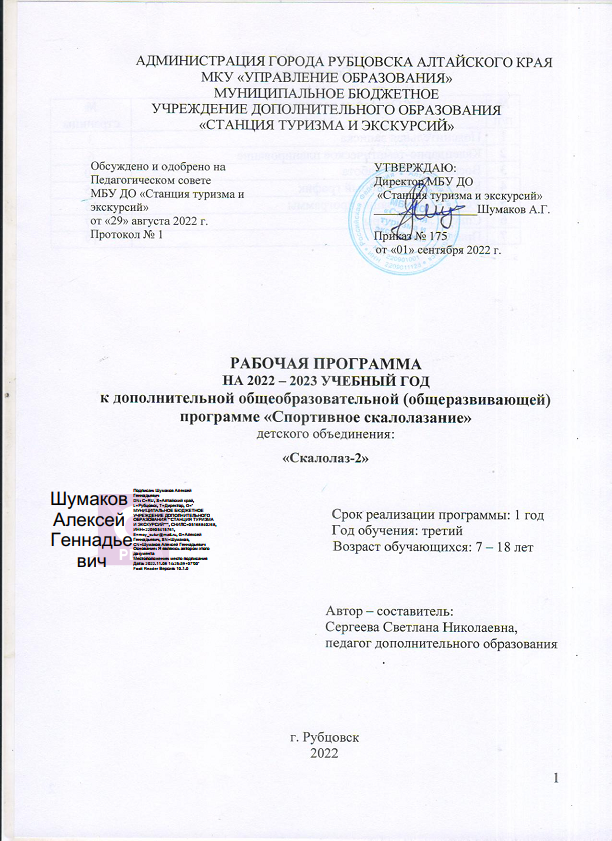 